А Д М И Н И С Т Р А Ц И Я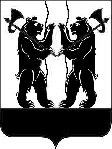 ЯРОСЛАВСКОГО МУНИЦИПАЛЬНОГО РАЙОНАПОСТАНОВЛЕНИЕ26.12.2016                                                                                                                           № 1595Об утверждении положения об оказании социальной поддержки отдельным категориям граждан  на приобретение и доставку твердого топлива (дрова)В соответствии с частями 1 - 6 статьи  72 Закона Ярославской области            от 19 декабря 2008 г. № 65-з «Социальный кодекс Ярославской области»,              во исполнение постановления Правительства области от 28.10.2009 № 1070-п «Об утверждении Порядка предоставления компенсации расходов на оплату жилого помещения и коммунальных услуг на территории Ярославской области», Администрация района п о с т а н о в л я е т:1. Утвердить прилагаемое положение об оказании социальной поддержки отдельным категориям граждан на приобретение и доставку твердого топлива в денежной форме.2. Опубликовать постановление в газете «Ярославский агрокурьер».3. Контроль за исполнением постановления возложить на заместителя Главы Администрации ЯМР по социальной политике.4. Постановление вступает в силу с 1 января 2017 года.Глава Ярославского                                                                        муниципального района                                                                                                                                                                    УТВЕРЖДЕНО                                                                                                 постановлением                                                                                                                                                                                                           Администрации ЯМР	                                       от 26.12.2016  № 1595Положениеоб оказании социальной поддержки отдельным категориям граждан на приобретение и доставку твердого топлива в денежной форме 1. Общие положения1.1. Положение об оказании социальной поддержки  отдельным категориям граждан на приобретение и доставку твердого топлива в денежной форме (далее - Положение) регламентирует размеры и порядок предоставления социальной поддержки отдельным категориям граждан                 на приобретение и доставку твердого топлива в денежной форме исходя               из стоимости твердого топлива, утвержденной приказом департамента энергетики и регулирования тарифов Ярославской области от 07.12.2016       №  276-тт, при нормативе отпуска 10 кубометров дров на домовладение в год.2. Источники социальной поддержки2.1. Социальная поддержка отдельным категориям граждан                           на приобретение и доставку твердого топлива осуществляется за счет субвенций бюджету муниципального района из областного бюджета                     на оплату жилого помещения и коммунальных услуг отдельным категориям граждан, оказание мер социальной поддержки которым относится                          к полномочиям Российской Федерации и Ярославской области.3. Получатели социальной поддержки3.1. Получатели социальной поддержки на домовладение, имеющие право на оплату в размере 50% топлива, приобретаемого в пределах норм, установленных для продажи населению,  и транспортных услуг для доставки этого топлива:- инвалиды ВОВ и инвалиды боевых действий на территориях других государств;- участники ВОВ;- лица, награжденные знаком «Жителю блокадного Ленинграда», признанные инвалидами;- члены семей погибших (умерших) инвалидов войны, участников ВОВ            и ветеранов боевых действий, а именно: нетрудоспособные члены семьи погибшего (умершего), состоявшие на его иждивении и получающие пенсию по случаю потери кормильца в соответствии с пенсионным законодательством РФ, родители, супруга (супруг), не вступившие в повторный брак;- лица, имеющие звание «Ветеран труда», после установления (назначения) им пенсии независимо от прекращения ими трудовой деятельности (в том числе труженики тыла, имеющие звание «Ветеран труда»);- ветераны военной службы, органов внутренних дел, прокуратуры, юстиции и судов, по достижении возраста, дающего право на пенсию                   по старости;- несовершеннолетние узники концлагерей, гетто и других мест принудительного содержания;- участники ликвидации последствий катастрофы на Чернобыльской АЭС, инвалиды вследствие чернобыльской катастрофы.3.2 Получатели социальной поддержки на домовладение, имеющие право на скидку не ниже 50% со стоимости топлива, приобретаемого в пределах норм, установленных для продажи населению:- инвалиды и семьи, имеющие детей-инвалидов;- реабилитированные лица и лица, пострадавшие от политических репрессий.3.3. Получатели социальной поддержки на домовладение, имеющие право на скидку в размере 30% стоимости топлива, приобретаемого в пределах норм, установленных для продажи населению:- семьи, имеющие трех и более детей в возрасте до 18 лет.3.4. Получатели социальной поддержки на домовладение, имеющие право на скидку в размере 100% стоимости топлива, приобретаемого из расчета             0,28 скл. куб. м на 1 кв. м жилой площади при наличии документов, подтверждающих характеристику жилья (свидетельство о государственной регистрации права собственности, договор купли-продажи, мены, дарения, технический паспорт на жилое помещение, свидетельство (договор)                       о приватизации жилого помещения); при отсутствии данных документов                    - в размере 100% стоимости топлива, приобретаемого в пределах норм, установленных для продажи населению:- педагогические работники, работающие и проживающие в сельской местности, и пенсионеры из их числа.3.5. Получатели социальной поддержки на домовладение, имеющие право на скидку в размере 100% стоимости топлива, приобретаемого в пределах норм, установленных для продажи населению:- пенсионеры из числа работников муниципальных учреждений здравоохранения, проживающие в сельской местности.4. Порядок предоставления социальной поддержки4.1. Единовременная денежная компенсация по оплате твердого топлива (дрова) (далее - денежная компенсация) предоставляется гражданам района, зарегистрированным по месту жительства на территории Ярославского муниципального района, проживающим в домах, не имеющих центрального отопления, не пользующимся приобретением топлива через уполномоченные топливно-снабжающие организации и имеющим право на социальную поддержку по приобретению твердого топлива в соответствии                                   с постановлением Правительства Ярославской области от 31.12.2009                       № 1309-п «Об утверждении порядка расходования субвенций бюджетам муниципальных районов (городских округов) области из областного бюджета на оплату жилого помещения и коммунальных услуг отдельным категориям граждан, оказание мер социальной поддержки которым относится                               к полномочиям Ярославской области» (в редакции постановления Правительства Ярославской области от 02.12.2011 № 959-п), Социальным кодексом Ярославской области (в редакции Закона Ярославской области                от 08 ноября 2012г. № 50-з).Денежная компенсация предоставляется льготополучателю по одному жилому помещению, где он зарегистрирован по месту жительства либо                 по месту пребывания на территории Ярославского муниципального района.4.2. Гражданин, имеющий право на получение денежной компенсации             по нескольким основаниям, установленным законами Российской Федерации и (или) нормативными правовыми актами Ярославской области, вправе выбрать наиболее выгодное основание для получения денежной компенсации.4.3. Денежная компенсация назначается и выплачивается управлением труда и социальной поддержки населения Администрации Ярославского муниципального района (далее – Управление).4.4. Для назначения и получения денежной компенсации льготополучатель (либо его законный представитель) представляет в Управление заявление               о назначении компенсации с приложением следующего комплекта документов:- документы, удостоверяющие личность;- страховой номер индивидуального лицевого счета (СНИЛС);- документы, подтверждающие право на получение денежной выплаты               по оплате ЖКУ (удостоверение и справки установленного образца);- пенсионное удостоверение (справка о назначении пенсии), если право                 на предоставление денежной выплаты по оплате ЖКУ возникает после установления пенсии;- документы, подтверждающие характеристику жилья;- накладная, счет фактуры,  чек на оплату твердого топлива (дров);- справку органов социальной защиты населения с места жительства                   о неполучении им компенсации по месту жительства - в случае регистрации льготополучателя по месту пребывания;- разрешение на совершение сделок с имуществом подопечных,                     если льготополучатель является несовершеннолетним или признан                          в установленном порядке недееспособным (ограниченно дееспособным).Документы, необходимые для назначения компенсации, должны быть представлены как в подлинниках, так и в копиях.Представленное льготополучателем заявление с неполным комплектом документов не рассматривается.В случае отказа в предоставлении денежной компенсации в течение                 10 дней со дня принятия решения об отказе Управление извещает об этом льготополучателя с указанием причин отказа и возвращает представленный комплект документов.4.5. Управление формирует на каждого льготополучателя личное дело,              в которое подшиваются документы, дающие право на предоставление компенсации, обеспечивает его учет и сохранность. В случае утраты личного дела льготополучателя управление социальной защиты населения и труда принимает меры для его восстановления.Личное дело каждого льготополучателя хранится в Управлении в течение 3 лет после даты последней выплаты компенсации.При выезде льготополучателя за пределы Ярославского муниципального района личное дело подлежит закрытию.4.6. Доставка компенсации осуществляется каждому льготополучателю ежемесячно на имеющиеся или открываемые в выбранных льготополучателями банках банковские счета или вклады до востребования либо (по желанию льготополучателя) через организации федеральной почтовой связи.4.7. Льготополучатель (либо его законный представитель) обязан извещать Управление об изменениях места жительства, оснований предоставления денежной выплаты и других обстоятельствах, влекущих утрату права                   на получение денежной выплаты, в течение 14 дней с момента наступления указанных обстоятельств с представлением соответствующих документов.4.8. Если льготополучатель в установленный срок не сообщил                            о наступлении обстоятельств, указанных в пункте 4.6 данного раздела Порядка, необоснованно полученная компенсация засчитывается в счет будущей компенсации, а при отсутствии права на получение компенсации              в следующем месяце эти средства возвращаются льготополучателем                    на лицевой счет Управления на основании направленного в его адрес извещения.В извещении Управление указывает банковские реквизиты с указанием кода бюджетной классификации для возвращения необоснованно полученной компенсации. В случае возврата компенсации, перечисленной в текущем году, возврат осуществляется на лицевой счет Управления.  При возврате денежных средств прошлых лет эти средства перечисляются льготополучателем в доход местного бюджета.При отказе льготополучателя от добровольного возврата компенсации,      она истребуется в судебном порядке по иску Управления,4.9. В случае предоставления компенсации в завышенном или заниженном размере вследствие ошибки, допущенной Управлением, излишне выплаченные средства подлежат возврату в порядке, установленном пунктом 4.4 данного раздела Порядка, а недоплаченные средства выплачиваются льготополучателю в месяце, следующем за месяцем, в котором была обнаружена ошибка.Перечисление недоплаченной компенсации осуществляется и в том случае, когда месяц, в течение которого она должна быть перечислена, приходится на период, в котором гражданин утратил право на получение компенсации.4.10. Оплата услуг на доставку гражданам денежных средств производится за счет субвенции, выделенной на эти цели.4.11. Предоставление компенсации прекращается в случае:- смерти льготополучателя, а также признания его в установленном порядке умершим или безвестно отсутствующим - с первого числа месяца, следующего за месяцем, в котором наступила смерть льготополучателя либо вступило в силу решение суда об объявлении его умершим или о признании безвестно отсутствующим;- утраты права на получение компенсации, в том числе в связи с выбытием на постоянное место жительства (место пребывания) за пределы Ярославского муниципального района, на территории которого льготополучателю предоставлялась компенсация.4.12. Начисленная льготополучателю компенсация, не полученная                 им своевременно, выплачивается за прошедшее время, но не более чем                 за 3 года, предшествующие его обращению в Управление за получением компенсации. Расчет и начисление денежной компенсации производится                с момента получения документа, дающего право на льготы. Льгота предоставляется в текущем финансовом году пропорционально оставшемуся периоду.4.13. Компенсация, не полученная своевременно льготополучателем                    по причине смерти, наследуется в порядке, установленном Гражданским кодексом Российской Федерации.Компенсация за месяц, в котором наступила смерть льготополучателя, выплачивается в полном размере.4.14. Льготополучатель несет ответственность за достоверность и полноту сведений и документов, представленных для назначения компенсации. Представление им неполных и (или) заведомо недостоверных сведений является основанием для отказа в назначении компенсации или прекращения ее выплаты.4.15. Льготополучатель имеет право на обжалование действий (бездействия) и решений должностных лиц, специалистов Управления                    в досудебном и судебном порядке.4.16. Управление несет ответственность за правильность определения компенсации и своевременность ее выплаты.4.17. Контроль за целевым расходованием средств осуществляется Управлением и управлением финансов и социально-экономического развития Администрации ЯМР.